Современные наркотики: как уберечь от них детей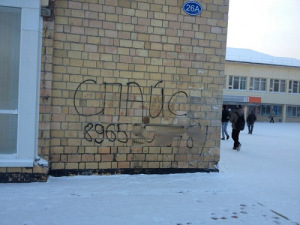 «Спайсы, соли, миксы – купить! Бесплатные пробы!» Такие объявления с номерами телефонов и ICQ можно обнаружить на стенах домов, школ, на детских площадках, гаражах.Как уберечь  детей от наркотиков или всё о школьных тестах на наркотикиМать и отец, безусловно, – самый близкий и значимый для ребенка человек.
Вы стремитесь быть успешным родителем. Вы испытываете тревогу и беспокойство за будущее и настоящее своего ребенка. Это – здоровые эмоции, они заставляют действовать, своевременно прояснять то, что Вас беспокоит.
Никогда еще смертельные наркотики не были так доступны, как в наше время. «Спайсы, соли, миксы – купить! Бесплатные пробы!» Такие объявления с номерами телефонов и ICQ можно обнаружить на стенах домов, школ, на детских площадках, гаражах.Коммунальщики и активисты движений против наркотиков закрашивают эти призывы, но через несколько дней надписи появляются снова. В основном, дети без особых проблем покупают “спайсы”. Средний возраст активного потребителя «спайса» – 12-15 лет. Сотни подростков, попробовавших этот наркотик, оказались в больнице с тяжелыми отравлениями, десятки – в реанимации в крайне тяжелом состоянии. Детские смерти, самоубийства, сумасшествие…Сегодня вашему ребенку могут предложить наркотики в любом учебном заведении, во дворе и на дискотеке.
До 60 процентов школьников сообщают, что подвергаются давлению со стороны сверстников, побуждающих их принимать алкоголь или наркотики.
Вокруг слишком много наркотиков, чтобы успокаивать себя соображениями вроде: «С моим ребенком такого случиться не может».
Часто случается так, что семья узнает о беде в самую последнюю очередь. И эти тесты дают шанс узнать о беде чуть раньше, чтобы успеть спасти самое дорогое! Не бойтесь показаться своему ребенку подозрительным  или оскорбить его недоверием. Он должен понимать, что это не насилие, а проявление заботы. Родителям нужно донести это до своего ребенка!Что мы можем сделать прямо сейчас, чтобы уберечь своих детей от этого зла?Школьные тесты на наркотики – шанс родителям узнать о беде вовремя и помочь своему ребенку или презумпция виновности и демонстрация недоверия подросткам?Что будет, если школьник откажется пройти тест на наркотики?На что следует обратить внимание родителям, чтобы не допустить беды?Тестирование методом иммунохроматографической диагностики (экспресс-тест) – это современный, надежный и эффективный инструмент для ответа на вопрос: употреблял ли человек наркотические вещества (особенно для выявления факта употребления клубных наркотиков и сформировавшейся физической зависимости) на протяжении последних 5 суток.Организация и проведение добровольного тестирования:1. Тестирование проводится в отношении лиц с 13 до 18 лет.2. Тестирование проводится медицинскими работниками государственного учреждения здравоохранения Архангельской области.3. Добровольное тестирование проводится с письменного согласия обучающихся, достигших возраста 15 лет, или письменного согласия родителей (законных представителей) обучающихся, не достигших возраста 15 лет.4. Информация о результатах тестирования предоставляется обучающимся, прошедшим тестирование, старше 15 лет.5. Обучающимся до 15 лет информация о результатах тестирования предоставляется родителям или законным представителям.6. Обучающимся, попавшим по результатам тестирования в группу риска, выдается направление на консультацию к врачу психиатру-наркологу по месту жительства.7. Добровольное тестирование лиц основывается на принципах конфиденциальности, соблюдения прав и законных интересов обучающихся, осуществляется в соответствии с законодательством Российской Федерации.8. Лица, участвующие в проведении добровольного тестирования, обеспечивают конфиденциальность информации о результатах добровольного тестирования.9. Данные о результатах добровольного тестирования являются врачебной тайной и могут быть использованы в порядке, установленном законодательством Российской Федерации.Зачем нужен экспресс-тест?
– Может снять необоснованные подозрения в употреблении наркотиков, основанные на изменении поведения подростка (скрытность, напряженность в отношениях с родителями, агрессивность, снижение успеваемости и т.д.).
– Поможет не упустить период «подсаживания» на иглу или «пробования» наркотиков.
– Может стать началом серьезного разговора родителей и молодого человека о последствиях употребления наркотиков и о том, кому выгодно формировать у него такие привычки.
– Даст шанс предотвратить развитие наркотической зависимости на ранней стадии употребления наркотиков.В чем преимущества теста?– Простота и удобство – самодиагностика с помощью тестов позволяет получить результат дома; не требует дорогостоящего оборудования и специальных навыков.
– Надежность – достоверность тестов достигает 92–99,8%, при этом каждый диагностический тест имеет встроенный внутренний контроль, позволяющий убедиться в том, что процедура тестирования проведена правильно.
– Объективность – никто не заинтересован в обнаружении несуществующей болезни.
– Экономичность – экономия времени на проведение обследования.
– Анонимность – это особенно важно при выявлении фактов употребления наркотиков.
-· Своевременность – результат можно получить за считанные минуты (15 минут) и в зависимости от него решать, предпринимать какие-то меры или, благополучно развеяв сомнения, продолжать вести обычную жизнь.Для проведения тестирования будет использован набор иммунохроматографических полосок для одновременного выявления 10 наркотических соединений в моче (если наркотик не выявлен, то в тестовой зоне появляются 2 полоски, если наркотик выявлен, то – 1 полоска).Описание процедуры добровольного тестирования.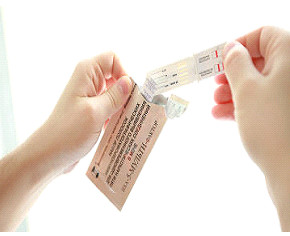 Извлечение теста из упаковкиДобровольное медицинское тестирование проходит на базе школы. Моча в количестве 50 мл собирается испытуемым в полученный пластиковый стакан, который он/она отдает медицинскому работнику. Медицинский работник вскрывает упаковку планшета теста, разрывая ее вдоль прорези, извлекает планшет и погружает его строго вертикально концом со стрелками в мочу до уровня ограничительной линии на 20-30 сек.В течение 2-3 минут тест выявляет самые распространённые наркотики (10 видов).Работники школы никакой информации не получают.  Всеми результатами владеют только врачи-наркологи, которые проводят исследование. Если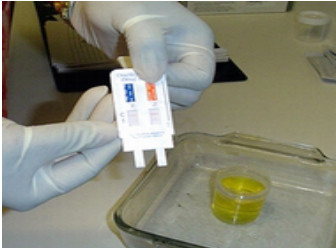 Погружение теста в емкость с биоматериаломрезультат теста положительный – об этом сообщают родителям, и отправляют ребенка на повторный анализ. И далее с таким ребенком работают специалисты из наркологической службы.Помните!Чем раньше Вы заметите неладное, тем легче будет справиться с бедой.Нужно ли тестирование Вам, Вашей семье?Да – если опасаетесь, что ваш ребенок начал употреблять наркотики.Результаты тестирования получены, что делать?При положительном результате Вы испытываете:
· чувство вины за ребенка («Где упустили? В чем наша ошибка?»);
· гнев на себя и ребенка и бессилие изменить то, что уже свершилось? («А что я теперь могу сделать?»);
· стыд и недоверие к окружающим (« Вы меня не понимаете… у Вас ведь нет ребенка-наркомана…»);
· страх быть отвергнутым родственниками, друзьями.
Помните!
Полученный результат – отправная точка для построения нового образа жизни Вас как ответственного родителя, готового помочь Вашему любимому ребенку справиться с его проблемами.
Диагностика с применением тестов – это лишь первый шаг, после которого в случае установления фактов употребления наркотика обязательно нужно обратиться к врачу-наркологу, психологу. Помните! Без вашего активного участия в ситуации Вашего ребенка
к лучшему ничего не изменится. Эта проблема очень трудна, но разрешима.Что будет, если школьник откажется пройти тест на наркотики?Основные принципы тестирования: добровольность, информированность, конфиденциальность.Отказ от тестирования не влечет за собой каких-либо последствий для ребенка.По материалам сайта ГБУЗ АО «Архангельская клиническая психиатрическая больница» 